City of Vincennes 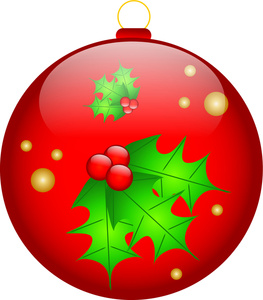 2nd Annual Christmas in the Park Drive Through Friday, December 3, 2021& Saturday, December 4, 20216:00 p.m. – 9:00 p.m.RULES & INSTRUCTIONSAll entries must be decorated and lit using your own power source.The committee reserves the right to reject any entry forms.The City of Vincennes will host Santa for the event. No other Santa’s will be allowed. -------------------------------------------------------------------------------------------------------ENTRIES MUST BE RECEIVED BY Monday, November 29, 2021.  NO LATE ENTRIES!*** must be filled out completely ***	Organization ____________________________________________________________________	Address ________________________________________________________________________	Contact Person _______________________________ Phone Number_______________________	Contact Person’s Email Address_____________________________________________________WILL YOU PARTICIPATE: Friday Evening: ______	Saturday Evening: ______	Both Evenings: ______CATEGORY (choose one)___Business/Corporation     ___ Band    ___Non-Profit/Church___Service Organization    _____ Dance/Gymnastics___Specialty Unit; describe ___________________________Display Dimensions: ______L ______W ______H Locations will be sent via e-mail once finalized.*Map will also be posted on www.vincennes.org & Vincennes Mayor’s Office Facebook pageEntries may be returned by:Email: chacker@vincennes.in.gov	Mail: 201 Vigo Street, Vincennes, IN  47591